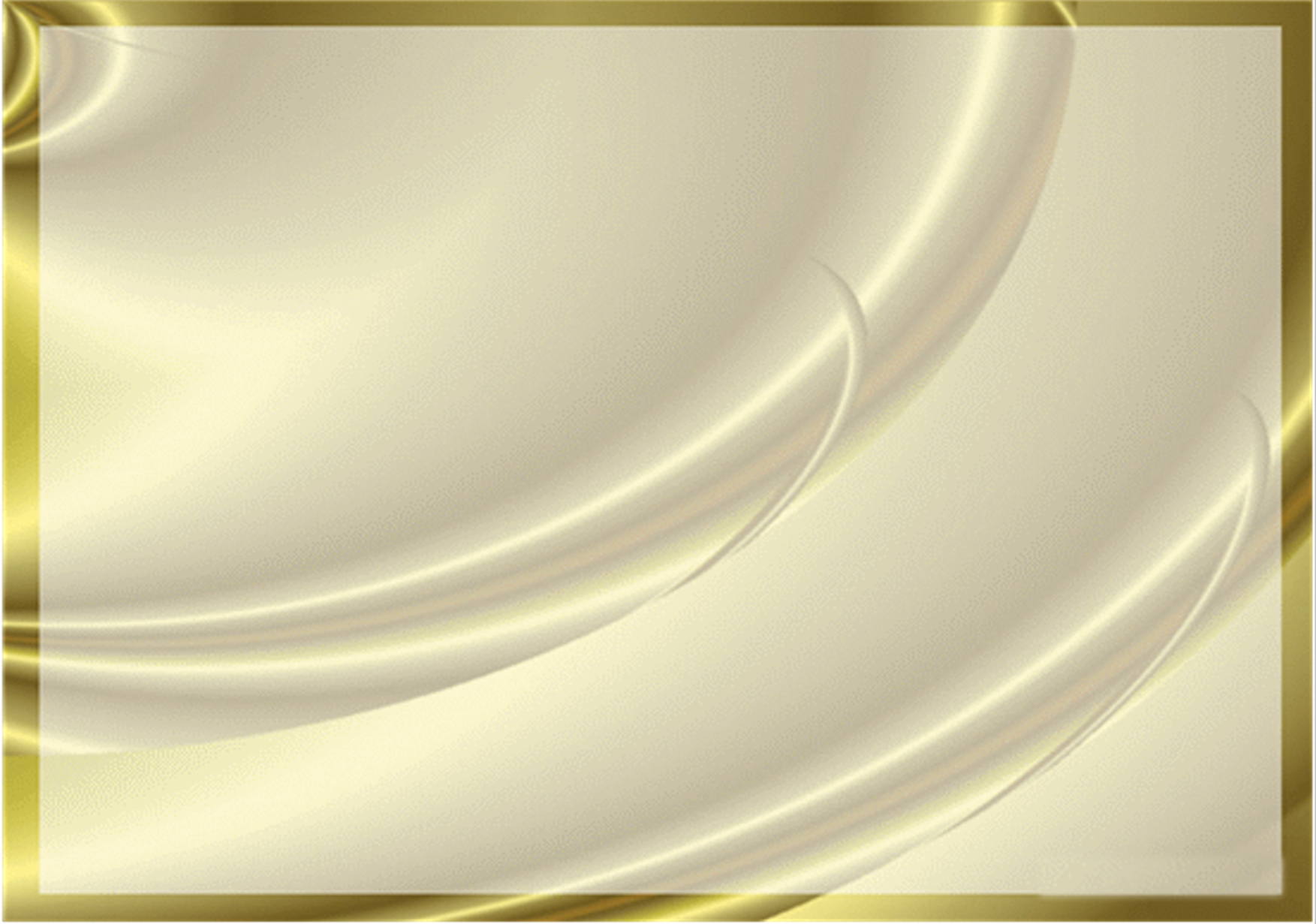 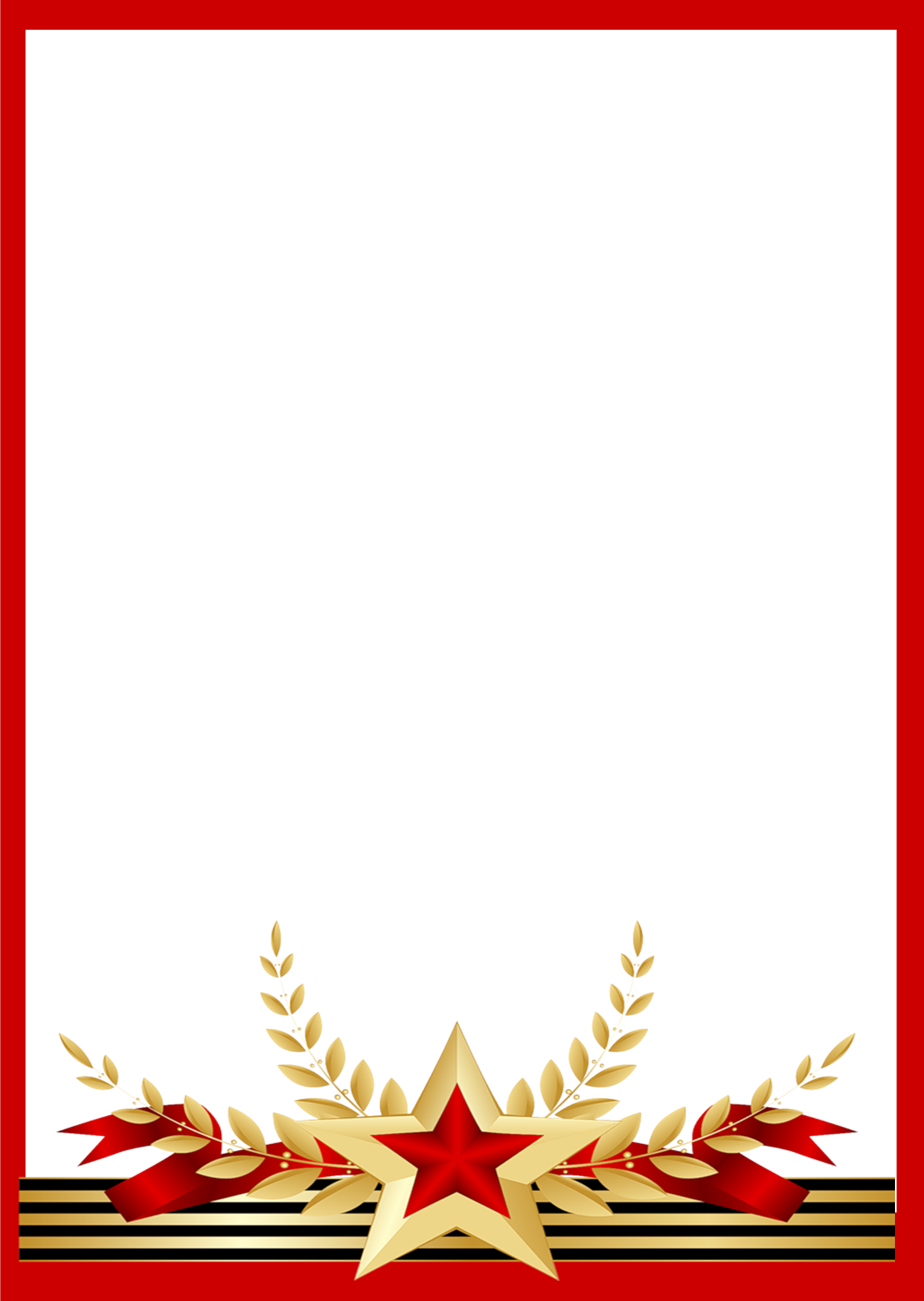     1941 -  1945      Государственное учреждение культуры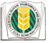          «Буда-Кошелевская центральная районная библиотека»»       ЧТОБЫ ЗНАЛИ,              ЧТОБЫ ПОМНИЛИ          к 80–летию освобождения Беларуси от немецко-    фашистских  захватчиков        Рекомендательный список     литературыг.Буда-Кошелево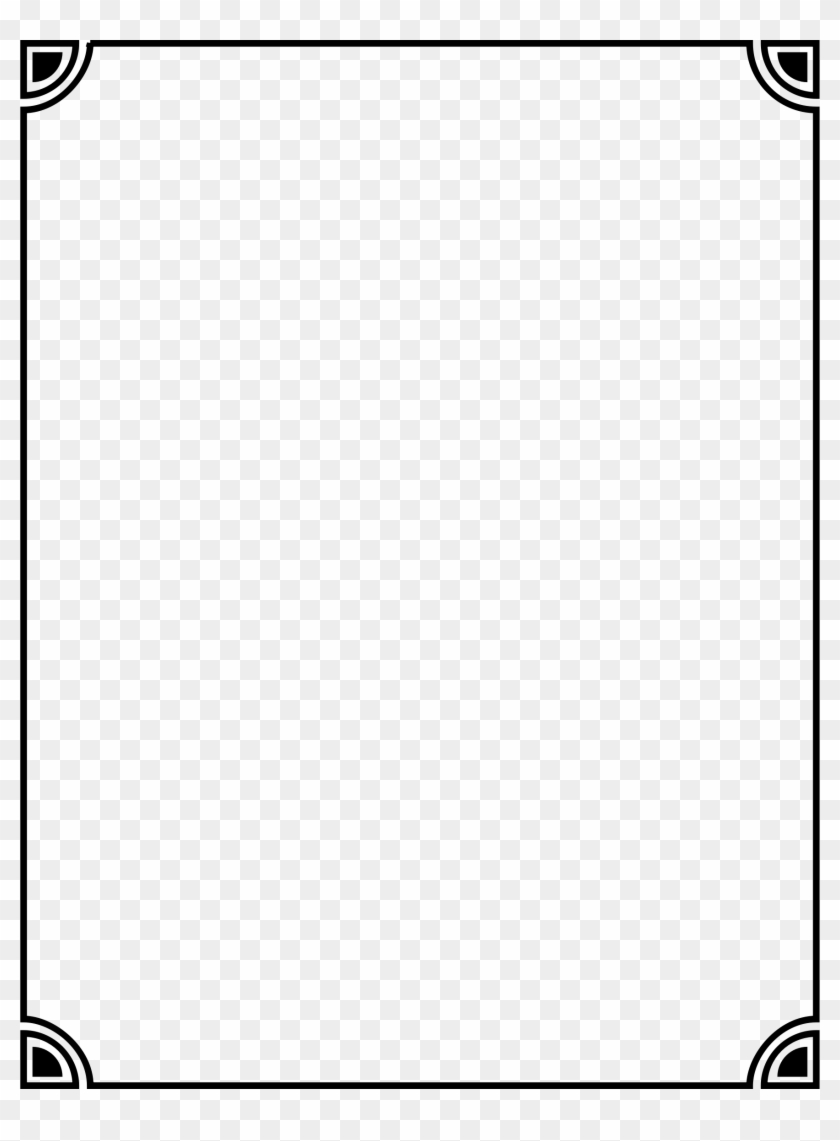 Победа. Помним и гордимся: фотоальбом/ авт. текста В.Ф.Гигин; сост.: Д.А. Жук, Г.Н. Головатая, А.В. Жибуль. — Минск: БЕЛТА, 2015.- 188с.                     Богатейший архивный фотоматериал, в том числе уникальный, собранный в одной книге, наиболее ярко отображает величие подвига советского народа в Великой Отечественной войне, раскрывает сущность и содержание героического сопротивления оккупантам на территории Беларуси, ход вооруженной борьбы по освобождению республики Красной Армией.      Отдельные разделы освещают общественно-политическую жизнь в БССР в конце 1930-х годов, трагедию оккупации, период вос-становления и процесс мемориализации войны в нашей стране. Фотоальбом посвящён 70-летию Победы в Великой Отечественной войне.Издание рассчато на широкий круг читателей.Составитель и набор текста на компьютере: Макаренко С.Л., библиограф отдела обслуживания и информации.3280 лет освобождения БеларусиВеликая Отечественная война является одним из ключевых событий современной отечественной истории. Память о ее событиях, выдающихся участниках, героических подвигах наших соотечественников на фронтах и самоотверженном труде в тылу, скорбь об огромных потерях, которые Беларусь понесла в годы войны, духовно объединяет наше современное общество и является одной из главных составляющих исторического сознания белорусского народа.О войне написано десятки тысяч книг, сняты кинофильмы, поставлены спектакли. Но ещё долгие годы писатели и историки будут открывать её неизвестные или малоизвестные страницы, писать летопись великого подвига. Предлагаемый список литературы содержит книги из фонда центральной районной библиотеки и адресуется всем, кто интересуется историческим прошлым своей страны.Мы навеки прописаны вместеВ книге судеб великой страны,И летит из сердец в поднебесье,Как молитва, победная песняО героях священной войны.1ВЕЛИКАЯ ОТЕЧЕСТВЕННАЯ ВОЙНАВ ХУДОЖЕСТВЕННОЙ И ДОКУМЕНТАЛЬНОЙ ПРОЗЕЗаливин,И.Д. Мстители Приднепровья. – Гомель: ОАО "Полеспечать", 2006.- 216с. Мемуары о боевых действиях партизанского отряда имени Щорса на территории Уваровичского (в 1962 году Уваровичский районбыл упразднён. Основания его территория присоединена к Буда-Кошелёвскому району Гомельской области), Гомельского и Речицкого районов Гомельской области в годы Великой Отечественной войны. Основана на реальных событиях, книга рассказывает о героизме наших земляков, о жизни мирного населения в годы оккупации, о злодеяниях и бесчинствах фашистов на территории Гомельской области.Чарняўскі,М.М. На плошчы памяці маёй: вершы, паэмы, балады / Мікола Чарняўскі. – Мінск : выдавецтва «Чатыры чвэрці», 2014. – 130 с.- (Дзеці вайны).   «Трэба, каб нашчадкі ведалі, якой цаной здабыта Перамога, каму абавязаны мы шчаслівай магчымасцю жыць і працаваць, здзяйсняць свае мары…» – гаворыць аўтар гэтай кнігі, вядомы паэт Мікола Чарняўскі. Гэтым пачуццём прасякнуты радкі твораў, што ўвайшлі ў яго новую кнігу. У іх гераічнае мінулае арганічна спалучаецца з матывамі любові да роднай зямлі, з філасофскім роздумам пра сэнс жыцця, пра тыя з’явы, што не перастаюць хваляваць людзей і сёння.Асобнае месца займаюць паэмы-балады. Яны напісаны на дакументальнай аснове, маюць канкрэтныя імёны,  2Обнажены израненные души всѐ видевших и переживших лирических героев его стихов: «Проводы у военкомата», «А мы с тобой, брат, из пехоты», «Ах, война, что ты, подлая, сделала?», «От войны войны не ищут», «До свидания, мальчики», «Воспоминание о Дне Победы», «Земля изрыта вкривь и вкось», «Дерзость, или Разговор перед боем», «Послевоенное танго». В текстах песен – горечь и боль утрат, отрицание войны, живая память об ушедших и не вернувшихся с полей сражений…Партизанская слава: стихи и песни. - Л.: Лениздат, 1985. - 256 с. Песни войны и Победы / сост.: В. Андриянов, А. Кузнецов. - М.: Трибуна: Голос-Пресс, 2005. - 261 с.: ил.В книгу вошли не только многие из известных песен военных и послевоенных лет, но история их создания, воспоминания ветеранов, письма читателей, высказывания видных государственных деятелей, представителей культуры, выдающихся спортсменов.Победа. Стихи военных лет. 1941-1945 / сост. С. Наровчатов, Я. Хелемский; худож. В. Аладьев. - М. : Худож. лит., 1985. - 623 с.: ил. В сборник включены наиболее значительные стихи о войне, созданные поэтами – представителями советской многонациональной поэзии в 1941 - 1945 годах.Поэзия моя, ты из - окопа: сб. стихотворений / сост.Н. Старшинов. - М.: Мол. гвардия, 1985. - 176 с.: ил. Поэзия периода Великой Отечественной войны и первых послевоенных лет / сост. Н.М. Курганова; вступ. Статья Е. М. Винокурова.- М.: Сов. Россия, 1983. - 256 с. 31Имена на поверке: стихи воинов, павших на фронтах Великой Отечественной войны / сост. Д. Ковалев. – М.: Мол. гвардия, 1985. – 304 с.Лирика военных лет: стихи советских поэтов (1941- 1945) / предисл., сост. и примеч. В.А.Зайцева и В. И. Фатющенко. - М.: Изд-во Моск. ун-та,  1985. - 320 с. Николаев П. А. Поэтический пантеон победной войны / П.А. Николаев. - М.: Русский импульс, 2005. - 295 с. Автор-составитель сборника - известный литературовед, участник Великой Отечественной войны анализирует поэзию военных и послевоенных лет. Представлены стихи поэтов-участников войны и тех, кто не воевал, но сумел столь же предметно и эмоционально передать величие и 29 трагизм войны. В книге опубликованы не только сами поэтические тексты, от А. Твардовского до Е. Евтушенко (стихотворения «Свадьбы», «Хотят ли русские войны»), но и размышления и воспоминания о войне некоторых известных авторов.Об огнях-пожарищах: Великая Отечественная война в стихах и песнях / сост. А. Турков. - М.: ЭКСМО-Пресс, 2000. - 349 с.: ил. Одна на всех победа: поэт. антология / сост. Н. Б. Рачков, В.С. Симаков.- СПб.: Вести, 2002. – 111 с.Окуджава Б. Ш. Стихотворения / Булат Окуджава. – М.: Эксмо, 2008. - 480 с. - (Всемирная библиотека поэзии). Особая и важная часть его творчества - поэзия и проза о войне. Эта территория священна для поэта и осваивает еѐ он с чувствами мальчика-добровольца, солдата из повести «Будь здоров, школяр» (1960-1961). 30дакладныя адрасы. Героі іх — салдаты вайны, франтавікі і партызаны, якія здзейснілі ў грозны час подзвігі ў імя вызвалення Радзімы.Адамович А.М. Хатынская повесть / А.М. Адамович.- М.: Азбука-классика, 2010.- 240 с.7. Известный белорусский писатель Алесь Адамович - участник Великой Отечественной войны, партизан; его «Хатынская повесть», представленная в настоящем издании, создана на документальном материале и посвящена партизанской борьбе в оккупированной Белоруссии. «Это талантливо воплощенная память войны, повесть- напоминание и повесть-предупреждение. Опыт тех, кто пережил войну, не может пропасть даром. Он учит человечество, может, самой элементарной из истин: только не щадя своей жизни, можно отстоять свободу и победить врага. Тем более такого изощренного, каким был немецкий фашизм». Адамовіч, А. Я з вогненнай вёскі... / А. Адамовіч, Я. Брыль, У. Калеснік. – Мінск : Маст. літ., 1975. – 448 с. : іл. “Я звогненнай вёскі...” – дакументальная трагедыя, кніга-памяць, жывы голас людзей, што былі спалены, забіты разам з сям’ёй, разам са сваёй вёскай, і якія – выжылі. Як у прадмове напісалі самі аўтары, у кнігу ўвайшлі ўспаміны толькі тых, якія самі перажылі жудасны лёс сваіх аднавяскоўцаў. На шляху збіральнікаў чалавечай памяці шмат было і такіх вёсак, дзе не ацалеў ніхто. На старонках гэтай кнігі сабраліся людзі, што выйшлі з агню, з-пад зямлі. І гэта – у самым рэальным, не пераносным сэнсе. Людзі з вогненных вёсак сабраліся на старонках гэтай кнігі, каб сведчыць, пытацца, судзіць, каб распавесці тое, пра што ведаць – страшна, а забыцца – небяспечна.3Астафьев В.П. Веселый солдат: роман / Виктор Астафьев. - СПб.: Лимбус Пресс, 2002. - 360 с. Великая книга о Великой войне, написанная очевидцем и участником. Только пятьдесят лет спустя, в пору подведения жизненных итогов, замечательный писатель Виктор Астафьев смог до конца освободиться от страхов, иллюзий, комплексов и мифов той войны и рассказал о ней правду. Последний роман писателя, своего рода художественный итог свидетельских показаний о войне.Астафьев В.П. Военные страницы: повести и рассказы / Виктор Астафьев. - М.: Мол. гвардия, 1986. - 462 с. : ил. Автор книги принадлежит к тому поколению писателей - фронтовиков, которому довелось в ранней юности стать солдатами, чтобы защитить свою Родину. Событиям тех суровых лет, образам товарищей по оружию посвящены многие произведения замечательного русского писателя В. Астафьева.Астафьев В. Прокляты и убиты: роман / Виктор Астафьев.- М.: Эксмо, 2007.- 832 с.- (Библиотека Всемирной литературы). Виктор Петрович Астафьев - выдающийся русский писатель, лауреат Государственных премий СССР и РСФСР. В 1942 году ушел добровольцем на фронт, в 1943 году, после окончания пехотного училища, был отправлен на передовую и до самого конца войны оставался рядовым солдатом. На фронте был награжден орденом «Красной Звезды» и медалью «За отвагу». Пережитое на войне, война, какой видел ее Виктор Астафьев на передовой, стали центральной темой творчества писателя. Роман «Прокляты и убиты» он наполнил невероятной энергией, 4многих мастеров, писавших о войне, – от Анны Ахматовой и Бориса Пастернака до лириков русского зарубежья. Поэтам младших возрастов отдан раздел «Линия фронта прошла через детство». Завершают книгу стихотворения тех, кто родился после победного мая 1945 года. Издание сопровождено предисловием и биографическими справками об авторах.Зайцев Б.Е. На фронте, 1941-1945: стихи / Б.Е. Зайцев.- М.: Изд-во Рос. ун-та дружбы народов, 2002.- 316 с. «Идет война народная…»: стихи о Великой Отечественной войне. - М.: Дет. лит., 2007. - 329 с.: ил. - (Школьная библиотека).Сборник состоит из двух разделов. Первый – «Нам дороги эти позабыть нельзя…» – открывается стихами Анны Ахматовой и включает стихи всех известных поэтов- фронтовиков и тех, кто работал в тылу (Алексея Суркова, Александра Твардовского, Константина Симонова, Давида Самойлова, Юлии Друниной, Булата Окуджавы и др.). Во втором разделе – «Война вошла в мальчишество моѐ…» – собраны стихи поэтов, чьѐ детство совпало с военным временем (Андрея Вознесенского, Владимира Высоцкого, Роберта Рождественского, Евгения Евтушенко и др.), а также родившихся после войны (Николая Дмитриева, Юрия Полякова, Олега Хлебникова). В конце книги приведены краткие биографические справки обо всех поэтах, чьи стихи включены в сборник.Из фронтовой лирики: стихи русских советских поэтов / сост. и вступ. ст. А. Когана. – М.: Худож. лит., 1981. – 350 с. 29Друнина Ю.В. Я только раз видала рукопашный: стихи / Ю. В. Друнина; сост. и вступ. ст. Б. Леонова. - М.: Дружба народов, 2000. - 319 с.            Тема войны стала ведущей во всем творчестве Ю.В. Друниной, а годы войны - органической частью и точкой отсчета, меркою во всей последующей жизни. «Я только раз видала рукопашный, Лишь только раз - и тысячу во сне. Кто говорит, что на войне не страшно, Тот ничего не знает о войне». Помимо фактов, которые ценны для читателей, не знавших войны, лирические стихи Друниной воссоздают чувства, эмоции, настроения, мысли человека-воина, напоминают современникам о необходимости хранить в памяти и душе приметы и имена того времени, невольно напоминая нам и о том, что «у войны не женское лицо». Скорбь о погибших однополчанах, думы о фронтовых буднях, о людях на войне, неизбывная память о военных годах («О, хмель сорок пятого года», «Все грущу о шинели…», «Позывные войны») постоянно звучат в лирике поэтессы. Жди меня и я вернусь…: военная лирика, 1941-1945 - 2005 / вступ. ст., сост., примеч. С. Дмитренко. - М.: ОЛМА - Пресс, 2005. - 606 с. - (Победители). В сборнике широко представлено творчество русских поэтов разных поколений. Открывает книгу раздел стихотворений поэтов, павших на фронте. Особое место в поэзии военных лет занимают стихи погибших поэтов. «Они погибли слишком рано. Но не только эта трагическая судьба двадцатилетних поэтов волнует нас. Волнуют их стихи, даже тогда, когда мы осознаем их несовершенство» (Д. Самойлов). Волнуют потому, что в них цельно и неповторимо запечатлены мысли и чувства целого поколения. В разделе «Муза в солдатской шинели» собраны произведения поэтов-фронтовиков, а также28энергией сопротивления  безвременной смерти. Именно этим романом Астафьев подвел итог своим размышлениям о войне как о «преступлении против разума».Астафьев В. П. Так хочется жить: повести и рассказы / В. П. Астафьев. – М.: Кн. палата, 1996. – 445 с. – (Популярная библиотека). Повести «Звездопад» (1972) и «Пастух и пастушка» (1971) повествуют о несовместимости войны с самой жизнью, с любовью. Есть в повестях В. Астафьева и светлая печаль, и чувство обреченности, тоски, и чувство вины перед девушкой, полюбившей героя. Продолжая тему трагедии 2-й мировой войны в повестях «Так хочется жить» (1994-1995) и «Веселый солдат» (1998), Астафьев осмысляет ее в бытийно-онтологическом плане, роднящем его деревенскую прозу с военной. Его книги переведены на основные европейские языки и изданы во многих странах мира. И сегодня, когда в мире все еще льется кровь, В. П. Астафьев, прошедший через огонь Великой Отечественной войны, страстным словом своих произведений призывает людей жить в мире. И любить…Бакланов Г.Я. Июль 41 года: роман / Григорий Бакланов. – М.: Вагриус, 2004. – 347 с. Григорий Бакланов, человек «военного поколения», в романе «Июль 41 года» рассказал о событиях начала войны и сделал попытку объяснить причины первых поражений Советской армии.Бакланов Г. Я. Навеки - девятнадцатилетние: авт. сб. / Г. Бакланов. – М.: Эксмо, 2011. - 704 с. - (Красная книга русской прозы).Судьба простого человека на фронте - главная тема произведений о войне, написанных автором, воевавшим в годы Великой Отечественной войны. В знаменитой «Пяди земли» война предстает как цепочка событий, в которой5сосуществуют боевые действия, смерти и обыденная бытовая жизнь человека. Бакланов пишет о войне просто, хорошо зная фронтовую жизнь изнутри. Пронзительная повесть «Навеки – девятнадцатилетние» рассказывает о судьбах вчерашних школьников, не вернувшихся с войны, о любви, о жизни, о юности, о бессмертии их подвига.Беларусь партизанская. Иллюстрированная энциклопедия партизанского движения в Беларуси в годы Великой Отечественной войны /Минск: Беларуская энцыклапедыя імя Петруся Броўкі, 2019. – 352 с.: ил – (Беларусь помнит: во имя жизни и мира).Книга «Беларусь партизанская: Иллюстрированная энциклопедия партизанского движения в годы Великой Отечественной войны» была издана в рамках серии «Беларусь помнит: во имя жизни и мира». Основная цель этой работы – сделать историю советского партизанского движения максимально наглядной и понятной для сегодняшнего молодого читателя, у которого наверняка уже не осталось живых родственников, которые были очевидцами событий Великой Отечественной войны, воевали на фронте или в партизанских отрядах, или являлись тружениками тыла.Беларусь у Вялiкай Айчыннай вайне: дзень за днём: іл. храналогiя / уклад. i аўт. тэксту Я.В. Малашэвiч ; фота У.А. Багданава [i iнш.]. – Мінcк : Беларусь, 2004. - 231с. : iл.Беларусь 1941-1945: Подвиг. Трагедия. Память: в 2 кн. / Нац. акад. Наук Беларуси, Ин-т истории; редкол.: А.А. Коваленя (пред.) [и др.]. – Минcк: Беларус. навука, 2010. - Кн. 1. - 480 с.: табл.6кадрового офицера, прошедшего тяжелый фронтовой путь от Москвы до Берлина.  Поэт сумел с потрясающей достоверностью слить в своей поэтической судьбе десятки персональных судеб. Впечатления от рассказов бывших фронтовиков воплотились в его творчестве в такую высокохудожественную и правдивую форму, что кажется, будто все это пережито им самим. Вот он идет в атаку и «падает, грудью хватая свинец» («Сыновья уходят в бой»): «Я успеваю улыбнуться, Я видел, кто придет за мной. Мы не успели оглянуться – А сыновья уходят в бой!» Вот грустит о погибшем друге: «для меня будто ветром задуло костер…» («Он не вернулся из боя»): «Нынче вырвалась, словно из плена, весна. По ошибке окликнул его я: «Друг, оставь покурить!» - а в ответ - тишина… Джалиль М. Избранное: стихи / М. Джалиль. - М.: Худож. лит., 1986. - 373 с. Дорога Побед: стихи советских поэтов о Великой Отечественной войне / сост. Н. Старшинов, С. Музыченко. - М.: Сов. Россия, 1980. - 480 с. - (Подвиг).Друнина Ю. Стихи о войне / Ю. Друнина. - М: Эксмо, 2010. - 304 с. - (Стихи о войне). Сквозь грохот орудий дорогами Великой Отечественной войны шла муза Юлии Друниной - женственной и мужественной, верной солдатскому братству. Поэт- фронтовик, поэт-лирик, она любима все новыми и новыми читателями. Страницы этой книги возвращают в далекие «сороковые-роковые», в героические, полные лишений и страданий, но, вопреки всему, романтичные годы вчерашней школьницы, санинструктора Юлии Друниной.27Озаричских лагерях смерти, известных также под общим названием «Озаричский лагерь смерти». В лагерях и по пути к ним были расстреляны, замучены нацистами, погибли от голода, холода и эпидемий свыше 9 тысяч человек, остальные были спасены Красной Армией. Издание проиллюстрировано историческими и современными фотографиями, фотокопиями архивных документов.ПОЭЗИЯ, ОПАЛЕННАЯ ВОЙНОЙ…Я порохом пропахнувшие строки Из-под обстрела вынес на руках. С. ОрловБерггольц О.Ф. Собрание сочинений: в 3 т. Т. 2. Стихотворения и поэмы, 1941-1945; Проза, 1941-1945 / Ольга Берггольц; сост. М.Ф. Берггольц; примеч. Т. Головановой. – Л.: Худож. лит., 1989. – 431 с.         Во второй том собрания сочинений Ольги Берггольц вошли произведения, созданные ей в блокадном Ленинграде и в трудные послевоенные годы. В их числе –поэмы «Февральский дневник», «Памяти защитников», «Твой путь», «Ленинградская поэма», стихотворения, книга очерков «Говорит Ленинград».Борисов М. Ф. Избранное: стихотворения и поэма / Михаил Борисов. – М.: Ветеран Отчизны: Мегаполис, 2000. - 285 с.Высоцкий В. С. Собрание сочинений. В 4 кн. Кн. 2. Мы вращаем землю. - М.: Надежда-1, 1997. - 624 с. Трудно представить себе поэзию о войне без цикла военных песен Владимира Семеновича Высоцкого (1938– 1980). Многие песни Высоцкого, по его же признанию, навеяны рассказами фронтовиков, прежде всего, его отца26Беларусь 1941-1945: Подвиг. Трагедия. Память: в 2 кн. / Нац. акад. Наук Беларуси, Ин-т истории; редкол.: А.А. Коваленя (пред.) [и др.]. – Минск: Беларус. навука, 2010. - Кн. 2. - 358 с.Наша Перамога: хронiка Вялiкай Айчыннай вайны / уклад. М.Ф. Кадзет, У.П. Саламаха.- Мінск : Лит. и искусство, 2004. - 320 с. : iл.Богомолов В. Момент истины: роман, повести, рассказы  / Владимир Богомолов.- М.: Воскресенье, 2002.- 616 с. Знаменитый роман В.О.Богомолова, ветерана Великой Отечественной войны, «Момент истины» («В августе сорок четвертого...») переведен более чем на пятьдесят иностранных языков. В романе рассказана история о том, как оперативно-розыскная группа контрразведки обезвреживает группу немецких агентов-парашютистов. Безупречная авторская работа над историческими, архивными материалами позволила точно и достоверно, вплоть до нюансов, воссоздать будни сотрудников спецслужб, а в сочетании с лихо закрученным детективным сюжетом заставляет читать роман на одном дыхании... Богомолов В.О. Сердца моего боль / Владимир Богомолов. - М.: Мол. гвардия, 1985. - 543 с.           В сборник вошли наиболее известные произведенияданного автора о войне – повести «Иван» и «Зося», роман «Момент истины» («В августе сорок четвертого…»). Они рассказывают о патриотизме, о духовной стойкости и мужестве советских людей, не щадивших своей жизни в боях за Родину. Роман «Момент истины» (о работе советской военной контрразведки) создан на основе фактического материала.7Бубеннов М. Белая береза / Михаил Бубеннов. – М.: Вече, 2010. – 512 с. Роман воссоздает события первых месяцев Великой Отечественной войны - наступление гитлеровцев под Москвой осенью 1941 года и отпор, который дали ему советские воины. Автор показывает, как порой трудно и запутанно складываются человеческие судьбы. Одни становятся героями, другие встают на гибельный путь предательства. Через все произведение проходит образ белой березы - любимого дерева на Руси. Первое издание романа вышло в 1947 году и вскоре получило Сталинскую премию 1-й степени и поистине всенародное признание.Быков В. Повести: авт. сб. / Василь Быков. - М.: АСТ, 2010. - 528 с.- (Русская классика). Известный белорусский писатель Василь Быков - участник Великой Отечественной войны, которая определила темы, сюжеты и героев его произведений. В сборник вошли повести «Дожить до рассвета», «Его батальон», «Сотников». Повести «Сотников» и «Дожить до рассвета» были удостоены в 1974 году Государственной премии СССР. В 1977 году талантливым режиссером. Ларисой Шепитько по повести «Сотников» был поставлен фильм «Восхождение» с Б. Плотниковым и В. Гостюхиным в главных ролях.Быков В. Дожить до рассвета: повесть / Василь Быков. – М.: Дет. лит., 1985. - 127 с., ил. - (Школьная б-ка). Повесть «Дожить до рассвета» выдающегося белорусского писателя о трагических и героических событиях трудной зимы 1941 года.8Стаднюк И. Ф. Война: роман / И. Ф. Стаднюк. – М.: Воениздат, 1987. - 651 с. - (Библиотечная серия). В романе Иван Стаднюк показывает усилия нашего народа и сражения начального периода войны в Белоруссии и на Смоленской возвышенности. События происходят не только на Западном фронте, но и в Генеральном штабе, в Политбюро ЦК партии.Тростенец: трагедия народов Европы, память в Беларуси: документы и материалы / Департамент по архивам и делопроизводству Министерства юстиции Республики Беларусь; [составители: В. И. Адамушко и др]. — Минск: Беларуская Энцыклапедыя, 2016. — 519 с.: ил.Сборник документов рассказывает о крупнейшем на территории Беларуси месте уничтожения нацистами гражданского населения Беларуси и стран Европы в годы Второй мировой войны. Почти полтысячи страниц, 255 документов, множество фотографий. Кажется, каждая страница сборника наполнена невероятной болью. Болью тех, кто не выжил в страшном лагере смерти, тех, кто чудом сумел спастись, но через всю жизнь пронес ужасные воспоминания, тех, кто в вихре военного лихолетья потерял близких.Яцкевич, Н. А. Озаричи — дорога смерти = Ozarichi — the road of death = Osaritschi — der weg des todes : мемориальный комплекс узникам Озаричского лагеря смерти / Н. А. Яцкевич, З. Н. Хлебовец, М. Г. Никитин. — Минск: Белорусская Энциклопедия имени П. Бровки, 2020. — 135 с.: ил. — (Беларусь. Трагедия и правда памяти).Книга посвящена одной из самых трагических страниц истории Великой Отечественной войны – массовой гибели мирного населения Беларуси в25 Поэзия Победы: антология/ сост. А. Ю. Шалобаев. - М.: Герои Отечества, 2004. - 1414 с.: ил. В антологии представлены стихи около 600 авторов. В сборник включены стихи и поэтов-участников войны, и современных авторов, а также стихи поэтов-эмигрантов. Этот объемный том достойно смотрится в ряду монументов, возведенных в честь праздника Победы.Родина мужественных: стихотворения и поэмы военных лет / сост. И.Я. Юрьев.- Ярославль: Верх.- Волж. кн. изд-во, 1985.- 239 с. Русская поэзия. XX век: антология / под ред. В.А. Кострова.- М.: ОЛМА-Пресс, 1999. - 926 с.Самойлов Д. С. Избранное: стихотворения и поэмы / Давид Самойлов. - М.: Феникс, 1999. - 384 с. - (Всемирная библиотека поэзии). Поэзия Д.С. Самойлова правдиво воссоздает время, воспевает славных соратников, изнурявших себя на поле брани, отдавших жизнь за свободу родной земли. Лучшее стихотворение Самойлова (1961г.), по которому его безошибочно узнают, стихи, ставшие символом военного лихолетья: «Сороковые, роковые, Свинцовые, пороховые… Война гуляет по России, А мы такие молодые!» Беспокойная память поэта вновь и вновь возвращается в военные годы: «Осень сорок первого», «Светлые печали», «Часовой» – сильные и волнующие стихотворения о войне.Зэкаў, А.М. Параненая памяць:  апавяданні, вершы, эсэ/ Анатоль Зэкаў.- Мінск: Чатыры чвэрці, 2015.- 86с. – (Дзеці вайны).Шчымлівыя паэтычныя радкі, як і празаічныя аповеды, кранаюць душу, скаланаюць сэрца, трывожаць памяць.24Быков В. Знак беды: повесть / Василь Быков. - М.: Вагриус, 2001. - 350 с. Повесть Василия Быкова «Знак беды» о Великой Отечественной войне. Его героев жизнь постоянно испытывает на прочность. Обычные люди, в повседневной жизни совсем не примечательные совершают подвиги и идут на жертвенную смерть. Повесть «Знак беды» была удостоена в 1986 году Ленинской премии.Быков В. Третья ракета; Дожить до рассвета: повести / В. Быков. - Л.: Лениздат, 1981. - 254 с.           Повесть «Третья ракета» (1962) была удостоена республиканской премии им. Якуба Коласа и выдвинула имя белорусского писателя в первые ряды военных писателей.Белевич, А.П. Хатынь: боль и гнев /А.П. Белевич. – Мінск: Беларусь,1971. – 96 с.36 деревень вместе с их жителями - стариками, женщинами, детьми - дотла сожгли гитлеровские захватчики в период временной оккупации Белоруссии в годы Великой Отечественной войны. Хатынь - одна из 136. Васильев Б. Л. А зори здесь тихие…: романы и повести / Б. Л. Васильев; предисл. А. Дементьева. - М.: Эксмо, 2003. - 765 с. - (Красная книга русской прозы). В повести с поэтичным названием «А зори здесь тихие…» (1969) возникают экстремальные условия крошечного замкнутого пятачка земли, на котором оказываются старшина Васков с горсткой девушек. Повесть переносит внимание читателя с проблем чисто военных, 14 батальных на гуманистические проблемы спасения, продления жизни на земле, «непосильности», невыносимости войны, прежде всего, для женщин. Борис Васильев эту мысль о несовместимости войны и женской9хрупкости, красоты, материнства развернул, углубил не одним только поединком с шестнадцатью опытными диверсантами и гибелью пятерых девушек-зенитчиц. До этого поединка следует серия полукомических, шутливых эпизодов, как бы говорящих о «неудобстве» войны для девушек и негодности их для войны.Васильев Б. Л. В списках не значился: роман, повести / Б. Л. Васильев. - М.: Эксмо, 2005. - 544 с.Повесть «В списках не значился» (1974), основанная на документальных фактах, тяготеет к жанру романтической легенды-притчи. В истории ее главногогероя, лейтенанта Плужникова, которому Васильев дал фамилию своего погибшего школьного друга, сконцентрирован сложный духовный путь, пройденный сверстниками писателя. Преодолевая страх смерти, они постепенно вырабатывали в себе качества, лежащие в основе личного человеческого и национального достоинства, впитанные ими из семьи, отечественной истории и культуры: долг, честь, совесть и, наконец, патриотизм - чувство глубоко интимное, непоказное.Васильев Б. Завтра была война: роман, повести / Б. Васильев. – М.: АСТ-ПРЕСС, 1994. – 477 с. В книгу советского писателя вошли две повести: «Завтра была война», в центре которой судьбы двух поколений – отцов, принявших на себя огонь гражданской войны и детей, ставших солдатами Великой Отечественной войны.Васильев Б. О. Офицеры: авт. сб. / Б. Васильев. - М.: Эксмо, 2009. - 320 с. «Офицеры» - фильм, известный каждому, был снят по одноименной повести Бориса Васильева почти сорок лет назад, но тревожит и волнует по-прежнему, поскольку долг, честь, совесть, любовь - понятия бессрочные.10Платонов А. П. Иван Великий: рассказы о войне / А. П. Платонов; сост. М. А. Платонова. - М.: Сов. писатель, 2000. - 445 с.: ил. А.П. Платонов одним из первых среди военных прозаиков в своих произведениях («Одухотворенные люди», «Штурм лабиринта», «Броня», «Девушка Роза» и др.) поставил проблему ценности человеческой жизни, человеческой личности. В повести «Оборона Семидворья» (1943), изображая войну как тяжкий, кровавый труд, писатель обращается к проблеме смерти и бессмертия. Неповторимость платоновского языка, авторский строй метафор, система философских ориентиров создают особую поэтику и эстетику. Поэтика сдержанности определяет стиль повествования.Полевой Б. Н. Повесть о настоящем человеке / Б. Н. Полевой. - М.: Сов. Россия, 1983. - 272 с.: ил. Повесть, удостоенная Государственной премии СССР, в основу которой положен реальный подвиг Героя Советского Союза А. П. Маресьева.Распутин В. Г. Живи и помни: повесть, рассказы /В. Распутин; предисл. В.Я. Курбатова; худож. А.Г. Свердлов, Д.Ю. Шоткин. – М.: Панорама, 1997. – 440 с. – (Русская литература. ХХ век). «Живи и помни» - хрестоматийная повесть Распутина о войне - о военном деревенском быте, о чести и совести двух людей, о дезертире-муже и принявшей его жене (оплатившей затем его бегство своей смертью).Стихи и песни о Великой Отечественной войне / сост. Л.В. Поликовская. - М.: Мир Энциклопедии, 2008. - 446 с.: ил.- (Кастальский ключ). В сборнике собраны стихи и песни поэтов - участников Великой Отечественной войны.23Нельзя забыть. Нельзя понять. Нельзя оправдать = Impossible to forget. Impossible to understand. Impossible to justify: иллюстрированная энциклопедия сожженных деревень Беларуси в годы Великой Отечественной войны. — Минск: Беларуская Энцыклапедыя імя П. Броўкі, 2019. — 303 с.: ил. — (Беларусь помнит: во имя жизни и мира).          Издание представляет собой иллюстрированную энциклопедию, посвященную трагедии белорусских деревень, сожженных нацистами вместе с жителями в годы Великой Отечественной войны. В ней наглядно показывает злодеяния захватчиков на белорусской земле, жертвы среди мирного населения, увековечение памяти погибших.Панова В. Ф. Спутники: повесть / Вера Панова. – М.: Терра-Книж. клуб, 2005. - 272 с. - (Великая Отечественная). Повесть «Спутники», - одна из лучших в отечественной литературе о войне. Война показана здесь с гуманной и нравственной точки зрения, с чувством искреннего сострадания к человеческим несчастьям, умноженным всеобщей национальной бедой. Твардовский А. Василий Теркин: поэма / А. Твардовский. - М.: Вагриус, 2004. - 189 с. Твардовский А. писал поэму «Василий Теркин» будучи фронтовым корреспондентом. Эта книга про бойца - простого русского парня. Образ Теркина - собирательный, в нем отражены черты солдат, испытавших все тяготы войны. Относясь к ежедневному солдатскому долгу с народной мудростью, а порой и с юмором, они выстояли и победили врага.22Профессия «защищать Родину», трудна и почетна, а люди, выбравшие ее, - бесстрашны и мужественны. В книгу вошли также повесть «Встречный бой» и рассказы: «Пятница», «Старая «Олимпия», «Ветеран», «Экспонат №...».Гроссман В. С. Жизнь и судьба: роман: в 3 кн. / В. С. Гроссман. - М.: Терра-Книж. клуб, 2005. - 400 с. - (Великая Отечественная). Кн. 1. - 336 с. Кн. 2. - 320 с. Кн. 3. - 288 с. «Жизнь и судьба» - это роман-эпопея со множеством сюжетных линий, многоплановый и сложный по композиции. С огромной художественной силой раскрыта в романе античеловеческая сущность фашизма, разрушающего и уничтожающего жизнь. Жестокости, преступлениям фашистов в романе Гроссмана противостоит истинное сострадание человека к человеку, подчас с риском для своей жизни. Главной в романе является и тема столкновения и родства идеологий фашизма и сталинизма. Долготович Б.Д. Созвездие героев земли белорусской /Б.Д. Долготович, А.А.Коваленя. – Минск: Белорусская Энциклопедия имени Петруся Бровки, 2019. – 360 с.: ил. – (Беларусь помнит: во имя жизни и мира).Великая Отечественная война в истории страны и в биографиях миллионов людей стала тем рубежом, который едва ли не каждодневно напоминает нам о себе до сих пор. Солдаты, офицеры, генералы на поле боя постоянно проявляли смелость и бесстрашие, инициативу и воинское мастерство, готовность к самопожертвованию во имя освобождения Отечества. Книга серии «Беларусь помнит: во имя жизни и мира» посвящается героям белорусской земли, тем, кто с любовью к родной земле,11пренебрегая опасностью, иногда ценой собственной жизни, исполнил свой гражданский долг и навсегда останется в народной памяти.      Зельскі, А. Г. Хатынь. Трагедыя беларускага народа = Хатынь. Трагедия белорусского народа = Khatyn. Tragedy of the belarusian people / А. Г. Зельскі ; Мемарыяльны комплекс «Хатынь». — Мінск : Беларуская Энцыклапедыя ім. П. Броўкі, 2018. — 143 с. : іл., фота.        Кніга прысвечана 75-годдзю трагедыі вёскі Хатынь, якая стала для ўсяго свету сімвалам незлічоных ахвяр, пакут і мужнасці беларускага народа ў Другой сусветнай вайне. У кнізе змешчаны гістарычныя звесткі пра Хатынь пачынаючы з 16 стагоддзя, расказ пра трагедыю гэтай і іншых беларускіх вёсак, знішчаных нацыстамі ў Вялікую Айчынную вайну, гісторыя стварэння мемарыяльнага комплексу "Хатынь" і яго падрабязнае апісанне. У выданні змешчаны звесткі пра вёску Макоўе Асіповіцкага раёна Магілёўскай вобласці.Кондратьев В.Л. Отпуск по ранению: повести, рассказы /Вячеслав Кондратьев. - М.: Терра-Книж. клуб, 2005. - 398 с. - (Великая Отечественная). Военная проза В.Л.Кондратьева (1920-1993) пропитана воспоминаниями о пережитом и воссоздает мир, в котором его героям приходиться сражаться, жить и умирать. «Сашка» - высшее достижение Кондратьева, самое глубокое, самое совершенное его произведение. Главная его удача, подлинное открытие, которое не так часто встречается в литературе, – характер героя. Его отличают пытливый ум и простодушие, жизнестойкость и деятельная доброта, скромность и чувство собственного достоинства, твердость нравственных принципов и критический взгляд на происходящее. Повести о войне 12Литвин, А. М. Кто может, передайте родным: тайны тюремных камер оккупированного Гомеля (1941-1943) / А. М. Литвин; Национальная академия наук Беларуси, Институт истории. — Минск: Беларуская навука, 2019. — 223 с.: ил.Книга посвящена поиску свидетельств о судьбах узников нацистской тюрьмы в г. Гомеле, оставивших свои надписи на стенах тюремных камер. После освобождения Гомеля надписи были скопированы и их перечень отправлен в Тюремное управление НКВД в Москву, где на долгие годы он был засекречен и недоступен исследователям. Автор первым из белорусских исследователей ознакомился с ними и начал поиск сведений об этих людях. В данной работе историк рассказывает о процессе поиска в архивах Москвы, Минска и Гомеля, о трудностях, которые встречались на этом пути. В книге повествуется как о мужестве и героизме узников, перед лицом неминуемой смерти сохранивших высокий моральный дух, так и о тех, кто вступил на путь предательства и сотрудничества с врагом. Любознательный читатель найдет в ней немало поучительного материала.Моя война. Великая Отечественная война в фотографиях В.И.Аркашева / сост. Н.Ю.Карасёва, Т.Л.Рахманенко.- Минск: Звязда, 2015. –  224 с.Выпуск альбома приурочен к 70-летию Победы в Великой Отечественной войне. Фотодокументы отражают армейский быт, боевые эпизоды, атаки и переправы, работу медсанбатов и другое. 21Памяць: Гіст.-дакум. Хроніка Буда-Кашалёвскага раёна. У 2 кн. Кн. 1-я.- Мн.: БЕЛТА, 2001.- 448 с.: іл.          Памяць: Гіст.-дакум. Хроніка Буда-Кашалёвскага раёна. У 2 кн. Кн. 2.- Мн.: БЕЛТА, 2002.-544 с.: іл.Гэта выданне працягвае серыю гісторыка-дакументальных хронік гарадоў і раёнаў Беларусі. Першая кніга хронікі ахоплівае перыяд гісторыі Будакашалёўшчыны ад часоў старажытных да канца 1943г. Яна ўключае шматлікія гістарычныя нарысы і артыкулы, напісаныя спецыяльна для гэтага выдання, а таксама архіўныя дакументы, разнастайныя публікацыі з друкаванных крыніц, успаміны сведкаў і ўдзельнікаў падзей і інш.Другая кніга хронікі ахоплівае перыяд гісторыі Будакашалёўшчыны  з канца 1943г. да нашых дзён. У ёй расказваецца пра ўдзел землякоў у Вялікай Айчыннай вайне: друкуюцца нарысы, успаміны, спісы                франтавікоў, узнагароджанных ордэнамі і медалямі, спісы воінаў-землякоў, што загінулі ці прапалі без вестак на франтах Вялікай Айчыннай. Значнае месца ў хроніцы адведзена асвятленню пасляваеннай гісторыі района. Прыводзяцца біяграфіі вядомых землякоў і людзей, чый лёс быў цесна звязаны з гэтым краем, змешчаны звесткі пра тых, хто адзначаны працоўнымі ўзнагародамі і высокімі званіямі. Асобны раздел кнігі прысвечаны апісанню багатай матэрыяльнай і духоўнай спадчыны Будакашалёўшчыны, гісторыі яе населеных пунктаў. Кнігі будуць карыснымі для усіх, хто цікавіцца гісторыяй роднага краю.20«Сашка» и «Отпуск по ранению» органично связаны между собой сквозной темой - сохранением нравственных основ в жестоком военном противостоянии. Главный герой - молодой солдат, вчерашний школьник, принявший на себя все бремя ответственности за судьбу Родины. В книгу также вошли рассказы «На сто пятом километре», «Привет с фронта», «День Победы в Чернове».Лагеря советских военнопленных в Беларуси 1941-1944: документы и материалы / Департамент по архивам и делопроизводству Министерства юстиции Республики Беларусь [и др.; составители: В.Д. Селеменев (руководитель) и др.]. — Минск: Беларусь, 2016. — 327 с.: ил.Наша Перамога / уклад. М.Ф. Кадзет, У.П. Саламаха. – Мінск: Литература и Искусство, 2004. – 320с.: іл. Гэта дакументальна-мастацкая кніга прысвечана падзеям Вялікай Айчыннай вайны, гераічнаму подзвігу беларускага народа, які змагаўся разам з брацкімі народамі былога СССР супраць нямецка-фашысцкіх захопнікаў.У кнізе выкарыстаны як арыгінальныя матэрыялы, так і матэрыялы з перыядычнага друку розных гадоў, а таксама фотадакументы з фондаў Беларускага дзяржаўнага архіва кінафотадакументаў. Буткевич, М.А. Над Гомелем горело небо: сборник стихов/ Михаил Буткевич. - Гомель: Редакция газеты «Гомельская правда»,2019.- 63с.: ил., портр.  Стихи о Великой Отечественной войне всегда занимали важное место в его поэзии. Иначе и быть не 13могло — лихолетье 1940-х он застал подростком, те страшные события глубоко впечатались в его память.В сборнике «Над Гомелем горело небо» немало стихов, основанных на личных впечатлениях и переживаниях автора. Кроме того, на жизненном пути Буткевича часто встречались бывшие фронтовики: кто-то из них трудился рядом на «Гомсельмаше», другие жили по соседству. О них, друзьях-товарищах, и рассказывает Михаил Антонович в очередном сборнике.Шиманский, М. Мы этой памяти верны: очерки/ М. Шиманский. — Минск: Мастацкая літаратура, 2014. — 270с.Новая книга известного белорусского журналиста Михаила Шиманского приурочена к 70­-летию освобождения Беларуси от немецко-фашистских захватчиков и Победы советского народа в Великой Отечественной войне.Основу повествования составляют воспоминания ветеранов, принимавших участие в главных сражениях самой жестокой войны XX столетия. Через уникальные, не сломленные тяжелейшими испытаниями человеческие судьбы автор показывает, как в борьбе против общего врага крепилось великое кровное братство россиян, белорусов и других народов Советского Союза. Прочитав книгу, читатели откроют для себя и многие страницы малоизвестных или совсем неизвестных широкой общественности событий.Никитин, М.Г. Дорогами Победы. К 70-летию операции «Багратион»: для сред. и ст. шк. возраста.— Минск: Беларуская Энцыклапедыя імя П. Броўкі, 2014. — 48 с.: ил. — (История для школьников).14Вклад белорусского народа в Победу в Великой Отечественной войне/ А.М. Литвин [и др.]; редкол.: А.А. Коваленя (гл.ред.) [и др.]. – 2-е изд..- Минск: Беларуская навука, 2016.-    495 с., ил.В издании рассматриваются вопросы участия белорусов и уроженцев Беларуси в важнейших событиях Великой Отечественной войны, характеризующие общий вклад населения республики в Победу.       На большом фактическом материале, почерпнутом из опубликованной литературы и ранее неизвестных архивных документов,  на многочисленных примерах комплексно исследуется массовый героизм белорусского народа на фронтах войны, раскрывается самоотверженная борьба патриотов в рядах партизан и подполья, участие белорусов и уроженцев республики в европейском движении Сопротивления и в составе войск анти-гитлеровской коалиции, героический труд в советском тылу и в восстановлении разрушенной войной экономики, социальной сферы, науки и культуры.        Адресуется специалистам-историкам, обществоведам, преподавателям и студентам, а также всем читателям, интересующимся историей Великой Отечественной войны.Ермаловіч, В.І. Беларусь у гады Вялікай Айчыннай вайны (1941-1945)/ В.І.Ермаловіч.-Мінск: Беларусь, 2014. — 183с. На дакладных гістарычных фактах і матэрыялах разглядаюцца асноўныя падзеі Вялікай Айчыннай вайны. Адлюстроўваюцца не толькі ваенныя дзеянні на тэрыторыі Беларусі, але і распавядаецца аб формах і метадах дзяржаўнага кіравання ва ўмовах вайны.Для шырокага кола чытачоў.19Беларусь у полымі 1941 года: да 80-годдзя пачатку Вялікай Айчыннай вайны: зб. навук. арт./Нац. акад.навук Беларусі, І-т гісторыі; навук. рэд. А.М.Літвін.- Мінск: Беларуская навука, 2021.- 294с.  У зборніку навуковых артыкулаў змешчаны матэрыялы па ваеннай гісторыі Беларусі напярэдадні і пачатку Вялікай Айчыннай вайны. Асаблівая ўвага акцэнтуецца на пытаннях падрыхтоўкі і правядзення баявых дзеянняў злучэнняў і часцей Чырвонай Арміі на тэрыторыі    Беларусі    летам    1941г., мабі-лізацыйных  і  эвакуацыйных    мерапрыемствах, пытаннях акупацыйнага рэжыму, удзелу моладзі ў партызанскай і падпольнай барацьбе, падзей мінулай вайны ў гістарычнай памяці беларускага народа.Праца будзе карыснай для гісторыкаў, вайскоўцаў, усіх тых, хто цікавіцца ваеннай гісторыяй і гісторыяй Айчыны.Беларусь партизанская. Иллюстрированная энциклопедия партизанского движения в Беларуси в годы Великой Отечественной войны = Guerrilla Belarus. Illusrated Encyclopedia of partisan movement in Belarus during the Great Patriotic War. – Мінск: Беларуская Энцыклапедыя імя Петруся Броўкі, 2019.- 352с.:ил. — (Беларусь понит: во имя жизни и мира).                                Издательство «Белорусская Энциклопедия имени Петруся Бровки» к 75‑летию освобождения Беларуси от нацистских захватчиков и 75‑летию Великой Победы представляет иллюстрированную энциклопедию, посвященную партизанскому движению — уникальной странице в истории Беларуси, каждого региона страны. Книга наглядно показывает героику партизанской борьбы, а также партизанские будни, жизнь и быт партизан.18Книга рассказывает об одном из крупнейших сражений Великой Отечественной и Второй мировой войн — Белорусской наступательной операции 1944 года под кодовым названием “Багратион”, в результате которой Беларусь была полностью освобождена от немецко-фашистских захватчиков.Живая память моей семьи: литературно-художественный проект Гомельской областной универсальной библиотеки, посвящённый 70-летию Великой Победы/ сост. О.В. Ананьев.- Лида: Лидская типография, 2015.- 260с.Материалы книги бережно собраны и обработаны библиотекарями Гомельской области. Включенные в неё рассказы основаны на документальных материалах.Рассказы, собранные под одной обложкой и объединённые одной темой, не лишены художественного вымысла. Несмотря на это, книга не стала документальной.Проект Гомельской областной универсальной библиотеки призван показать, что, отдаляясь от нас во времени,  Великая Отечественная  война  по-прежнему  остаётся   в памяти поколений – и переживших войну, и никогда не видевших её.  Адресована широкому кругу читателей.Долготович,Б.Д. Созвездие героев земли белорусской/ Б.Д. Долготович, А.А. Коваленя.- Минск: Белорусская Энциклопедия имени Петруся Бровки, 2019.- 360с.: ил.- (Беларусь помнит: во имя жизни и мира).Книга серии «Беларусь помнит: во имя жизни и мира» посвящается героям белорусской земли,  тем,  кто  с  любовью   к   родной   земле, пренебрегая    опасностью,    иногда    ценой собственной жизни, исполнил свой15гражданский долг и навсегда останется в народной памяти. Среди них летчики и танкисты, моряки и связисты, пехотинцы и кавалеристы, медики и артиллеристы, а также белорусские партизаны и подпольщики — герои борьбы в тылу врага. Этот день мы приближали, как могли…: материалы Междунар. науч.-практ. конф.,       посвящ. 70-летию Победы в Великой Отечественной войне и окончания Второй мировой войны (Минск, 7-8 мая 2015г.).В 2ч. Ч. 1/ Нац. акад. наук Беларуси, М-во обороны Респ. Беларусь ; редкол.: В.Г. Гусаков (гл. ред.) [и др.].- Минск: Беларуская навука, 2016- 517с. В сборнике представлены статьи, посвященные вопросам оборонительных боев Красной Армии, преступлений оккупационного режима, военной повседневности, всенародной борьбы с немецко-фашистскими захватчиками, освобождению Беларуси от германских войск, наступательным операциям 1944–1945 гг., увековечению памяти о Великой Отечественной войне.Рекомендован ученым, преподавателям, студентам и всем, кто интересуется историей.Шакаров,С.Ф. Герои Советского Союза, полные кавалеры ордена Славы Гомель-щины.- Гомель: РПУП «Полеспечать», 2003.- 316с.  Книга о Героях Советского Союза, полных кавалерах ордена Славы Гомельщины, а также о Героях Советского Союза, погибших в боях и захороненных на территории Гомельской области. На документальном материале рассказывается о героических подвигах советских воинов, указывается время, место и обстоятельства, при которых они совершены: даются портреты героев и полных кавалеров ордена Славы.16Беларусь у Вялікай Айчыннай вайне: дзень за днём: ілюстраваная храналогія / уклад. і аўт. тэкстаў Я.В.Малашэвіч; фота У.А.Багданава [і інш.]. – Мн. : Беларусь, 2004. – 231 с. : іл. – (Да 60-годдзя вызвалення Беларусі).У кнізе ў храналагічным парадку зафіксаваны асноўныя падзеі, якія адбываліся на тэрыторыі рэспублікі з дня нападу фашысцкай Германіі на СССР і да вызвалення Беларусі ў ліпені 1944 г.: захоп фашыстамі і вызваленне Чырвонай Арміяй беларускіх гарадоў; абарончыя і наступальныя аперацыі савецкіх войск; арганізацыя і ўздым партызанскага і падпольнага руху; баявыя дзеянні партызан і акцыі фашысцкага генацыду і інш.Для шырокага кола чытачоў.Долготович,Б.Д.  Кавалеры Ордена Славы. Белорусы, уроженцы Беларуси и граждане Республики Беларусь: биографический справочник / [отв. ред. Ю. В. Баженов]. – Минск: БелЭН, 2006. – 126с.: ил.Биографический справочник представляет собой наиболее полный сборник биографий кавалеров ордена Славы трёх степеней из числа белорусов, уроженцев Беларуси и граждан Республики Беларусь. В справочник включены биографии 78 полных кавалеров ордена Славы, описания их подвигов и их фотографии.Справочник снабжён приложениями и фотографиями наших земляков, награжденных одним-двумя орденами Славы, в том числе участников парада Победы.17